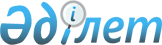 Об утверждении Положения государственного учреждения "Аппарат акима села Жанаталап Бухар-Жырауского района Карагандинской области"
					
			Утративший силу
			
			
		
					Постановление акимата Бухар-Жырауского района Карагандинской области от 6 августа 2015 года № 32/02. Зарегистрировано Департаментом юстиции Карагандинской области 4 сентября 2015 года № 3395. Утратило силу постановлением акимата Бухар-Жырауского района Карагандинской области от 13 апреля 2016 года № 11/61      Сноска. Утратило силу постановлением акимата Бухар-Жырауского района Карагандинской области от 13.04.2016 № 11/61.

      В соответствии с Законом Республики Казахстан от 23 января 2001 года "О местном государственном управлении и самоуправлении в Республике Казахстан" и Указом Президента Республики Казахстан от 29 октября 2012 года № 410 "Об утверждении Типового положения государственного органа Республики Казахстан", акимат района ПОСТАНОВЛЯЕТ:

      1. Утвердить прилагаемое Положение государственного учреждения "Аппарат акима села Жанаталап Бухар-Жырауского района Карагандинской области".

      2. Признать утратившим силу постановление акимата Бухар – Жырауского района "Об утверждении Положения государственного учреждения "Аппарат акима села Молодецкое Бухар – Жырауского района Карагандинской области" от 12 июня 2015 года № 25/07 (зарегистрировано в Реестре государственной регистрации нормативных правовых актов за № 3294, опубликовано в районной газете "Бұқар жырау жаршысы" от 11 июля 2015 года № 27 (1113).

      3. Контроль за выполнением данного постановления возложить на руководителя аппарата акима района Акпанову Айганым Жолшоровну.

      4. Настоящее постановление вводится в действие со дня его первого официального опубликования.

 Положение государственного учреждения
"Аппарат акима села Жанаталап Бухар-Жырауского района Карагандинской области"
1. Общие положения      1. Государственное учреждение "Аппарат акима села Жанаталап Бухар - Жырауского района Карагандинской области" (далее – аппарат акима села) является государственным органом Республики Казахстан, осуществляющим и выполняющим функции государственного управления.

      2. Аппарат акима села, осуществляет свою деятельность, в соответствии с Конституцией и законами Республики Казахстан, актами Президента и Правительства Республики Казахстан, иными нормативными правовыми актами, а также настоящим Положением.

      3. Аппарат акима села является юридическим лицом в организационно-правовой форме государственного учреждения, имеет печати и штампы со своим наименованием на государственном языке, бланки установленного образца, в соответствии с законодательством Республики Казахстан счета в органах казначейства.

      4. Аппарат акима села вступает в гражданско-правовые отношения от собственного имени.

      5. Аппарат акима села имеет право выступать стороной гражданско-правовых отношений от имени государства, если оно уполномочено на это в соответствии с законодательством. 

      6. Аппарат акима села по вопросам своей компетенции в установленном законодательством порядке принимает решения, оформляемые актами, предусмотренными законодательством Республики Казахстан. 

      7. Структура и лимит штатной численности аппарата акима села утверждаются в соответствии с действующим законодательством.

      8. Местонахождение юридического лица: 100427, Карагандинская область, Бухар-Жырауский район, село Жанаталап, улица Амангельды 13. 

      9. Полное наименование государственного органа - государственное учреждение "Аппарат акима села Жанаталап Бухар-Жырауского района Карагандинской области".

      10. Настоящее Положение является учредительным документом аппарата акима села.

      11. Финансирование деятельности аппарата акима села осуществляется из местного бюджета. 

      12. Аппарату акима села запрещается вступать в договорные отношения с субъектами предпринимательства на предмет выполнения обязанностей, являющихся функциями аппарата акима села.

      Если аппарату акима села законодательными актами предоставлено право осуществлять приносящую доходы деятельность, то доходы, полученные от такой деятельности, направляются в доход государственного бюджета. 

 2. Миссия, основные задачи, функции, права и обязанности государственного органа      13. Миссия аппарата акима села: ведение государственной политики в сфере государственного управления в соответствии с действующим законодательством Республики Казахстан. 

      14. Задачи:

      1) подготовка документов информационного и аналитического характера для акима района;

      2) подготовка проектов нормативных правовых актов и своевременное отправление их на государственную регистрацию в органы юстиции;

      3) реализация актов Президента, Правительства Республики Казахстан, акима области, акима района;

      4) осуществление иных задач, возложенных законодательством.

      15. Функции:

      1) рассмотрение заявлений, писем и подготовка ответов в установленном законом порядке;

      2) осуществление реализации государственной политики;

      3) ведение служебной переписки по вопросам, отнесенным к ведению государственного учреждения.

      16. Права и обязанности:

      1) организует порядок проведения совещания, участвует в заседаниях акимата района;

      2) обеспечивает освещение деятельности государственного учреждения в средствах массовой информации;

      3) организует разъяснительные работы по актуальным вопросам среди населения;

      4) принимает меры по противодействию коррупции;

      5) осуществляет иные полномочия в соответствии с законами Республики Казахстан, актами Президента и Правительства Республики Казахстан, настоящим Положением.

 3. Организация деятельности государственного органа      17. Руководство аппарата акима села осуществляется первым руководителем, который несет персональную ответственность за выполнение возложенных на аппарат акима села задач и осуществление им своих функций. 

      18. Первый руководитель аппарата акима села назначается на должность и освобождается от должности акимом Бухар-Жырауского района.

      19. Полномочия первого руководителя аппарата акима села:

      1) утверждает планы работ аппарата акима села; 

      2) действует от имени аппарата акима села;

      3) выдает доверенности; 

      4) в установленном законодательством порядке поощряет работников аппарата акима села и налагает на них дисциплинарные взыскания; 

      5) издает распоряжения, подписывает служебную документацию в пределах своей компетенции;

      6) утверждает внутренний трудовой распорядок аппарата акима села;

      7) осуществляет контроль за соблюдением Закона Республики Казахстан от 23 июля 1999 года "О государственной службе" в аппарате акима села;

      8) осуществляет личный прием граждан; 

      9) осуществляет иные полномочия, предусмотренные законодательством Республики Казахстан;

      10) несет персональную ответственность за исполнение антикоррупционного законодательства;

      11) обеспечивает контроль за использованием и сохранностью коммунального имущества. 

      Исполнение полномочий первого руководителя аппарата акима села в период его отсутствия осуществляется лицом, его замещающим в соответствии с действующим законодательством.

 4. Имущество государственного органа      20. Аппарат акима села может иметь на праве оперативного управления обособленное имущество в случаях, предусмотренных законодательством.

      Имущество аппарата акима села формируется за счет имущества, переданного ему собственником, а также имущества (включая денежные доходы), приобретенного в результате собственной деятельности иных источников, не запрещенных законодательством Республики Казахстан. 

      21. Имущество, закрепленное за аппаратом акима села, относится к коммунальной собственности.

      22. Аппарат акима села не вправе самостоятельно отчуждать или иным способом распоряжаться закрепленным за ним имуществом и имуществом, приобретенным за счет средств, выданных ему по плану финансирования, если иное не установлено законодательством.

 5. Реорганизация и упразднение государственного органа      23. Реорганизация и упразднение аппарата акима села осуществляются в соответствии с законодательством Республики Казахстан.


					© 2012. РГП на ПХВ «Институт законодательства и правовой информации Республики Казахстан» Министерства юстиции Республики Казахстан
				Аким района

Н. Кобжанов

Утверждено

постановлением акимата

Бухар-Жырауского района

от 6 августа 2015 года № 32/02

